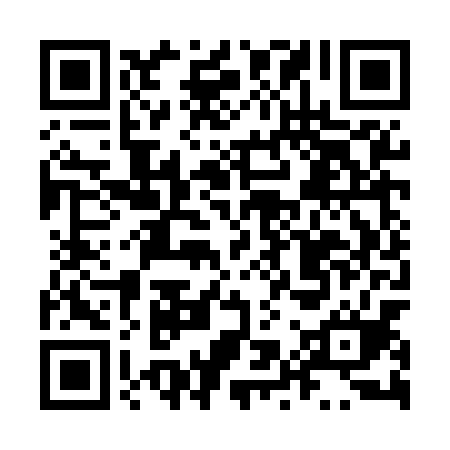 Ramadan times for Bzinica Stara, PolandMon 11 Mar 2024 - Wed 10 Apr 2024High Latitude Method: Angle Based RulePrayer Calculation Method: Muslim World LeagueAsar Calculation Method: HanafiPrayer times provided by https://www.salahtimes.comDateDayFajrSuhurSunriseDhuhrAsrIftarMaghribIsha11Mon4:194:196:0811:563:505:455:457:2812Tue4:164:166:0611:563:525:475:477:3013Wed4:144:146:0411:563:535:485:487:3214Thu4:114:116:0111:553:545:505:507:3415Fri4:094:095:5911:553:565:525:527:3516Sat4:074:075:5711:553:575:535:537:3717Sun4:044:045:5511:543:595:555:557:3918Mon4:024:025:5311:544:005:575:577:4119Tue3:593:595:5011:544:015:585:587:4320Wed3:573:575:4811:534:026:006:007:4521Thu3:543:545:4611:534:046:016:017:4722Fri3:523:525:4411:534:056:036:037:4823Sat3:493:495:4111:534:066:056:057:5024Sun3:473:475:3911:524:086:066:067:5225Mon3:443:445:3711:524:096:086:087:5426Tue3:413:415:3511:524:106:106:107:5627Wed3:393:395:3311:514:116:116:117:5828Thu3:363:365:3011:514:136:136:138:0029Fri3:333:335:2811:514:146:146:148:0230Sat3:313:315:2611:504:156:166:168:0431Sun4:284:286:2412:505:167:187:189:061Mon4:254:256:2112:505:177:197:199:082Tue4:234:236:1912:505:187:217:219:103Wed4:204:206:1712:495:207:237:239:134Thu4:174:176:1512:495:217:247:249:155Fri4:144:146:1312:495:227:267:269:176Sat4:124:126:1112:485:237:277:279:197Sun4:094:096:0812:485:247:297:299:218Mon4:064:066:0612:485:257:317:319:239Tue4:034:036:0412:485:277:327:329:2610Wed4:004:006:0212:475:287:347:349:28